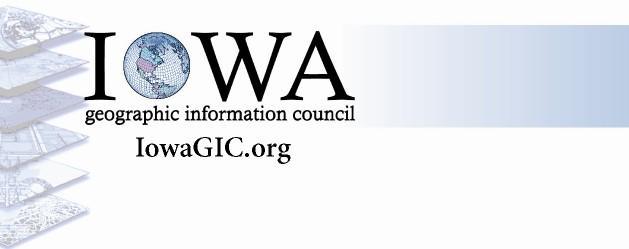 Type of Meeting: Quarterly Board MeetingChair: Shawn Blaesing-Thompson – Iowa Dept. of TransportationVice Chair: Matt Boeck – Story CountyPast Chair: Jim Giglierano – Iowa State ExtensionSecretary: Micah Cutler with support from Cody in trainingTreasurer: Terry Brase – Kirkwood Community College/ Josh Obrecht in trainingWednesday, July 9th, 2014 @ 10:00 AMState Emergency Operations Center            Johnston, IAThe executive committee has proposed a change to the bylaws.  http://www.iowagic.org/wp-content/uploads/2012/10/ByLaws-July-2008.pdf  This would go in Article IV and be section 10.“In the event that no elected member of the board is willing to take on the executive duties of secretary or treasurer, the board may appoint an IGIC member not on the board to hold either of these two positions.”Anticipated board substitutions:No Robin – Josh O in her place, No Joe Eckman – Alternate also not availableNo Rick Havel – Alternate also not available, Ed Yankowski attending as alternate for Ryan Smith   No Brad or Micah Cutler10:00 AMWelcome and OpeningShawn Blaesing (Chair)Roll call / introductionsApprove agendaReview and adoption of minutes from January 2014Approve the new board and vote on new excom members10:15 AMProperty Tax Administrator  for the Iowa Department of RevenuePatrick Wilke-BrownJulie Roisen, Property Tax Administrator for the Iowa Department of Revenue to the agenda for next month. She’d like to do a presentation about some of the IDR programs that are going to be relying heavily on GIS. They are currently starting a pilot project looking a Flood Mitigation Reimbursement and Business Tax Credit. 11:00 AMReports and UpdatesGroupResults of the Ballot – New Slate of Officers – October Start DateIGIC Mini grants for GIS education, public geospatial engagement and/or creating public dataBylaw update per email sent to board in June.12 – 1PMLunch and DemosGroupLive Hexagon Geospatial Demo (Intergraph, Leica, Erdas, and ER Mapper) - intend to present a Statewide ELA encompassing all of our technology, including software and data.Brandon TourtelotteBill LaRocque1:00 PMIGIC Discussion Topics/UpdatesGroupDOT Rest Services Update – Eric AbramsLDP Update – Resources availableMAGIC Grant Update1:45 PMCAP grant IGI business planJim and Amy LoganDiscussion of a statewide parcel layer demo project2:00 PMK-12 Support from IGICJim, Adam Skibbe and John DegrooteTaking our ideas and making something useful of themSmall group discussion2:30 PMCommittee Reports and Small Group MeetingsBoardGIS 911 CommitteeClearinghouse  CommitteeIGIC Website CommitteeMAGIC CommitteeIowa GIS Corps Conference CommitteeCIAO Update – website- http://ciao.iowagic.org/EIUG UpdateICIT Update3:00 PMMeeting Summary / Wrap-Up / ADJOURNBoard